MATERIALS LIST TO FOLLOW ALONG WITH MISS ARIEL DURING…SILLY SCIENCE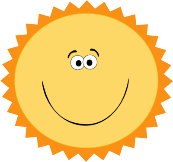 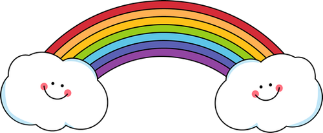 THURSDAY JULY 30th @ 10:30ON FACEBOOK LIVEFor experiment #1 you will need:4 tablespoons of lemon juice OR the juice of 1 lemon1 cup of water1 drinking cup (enough to hold lemon juice and water)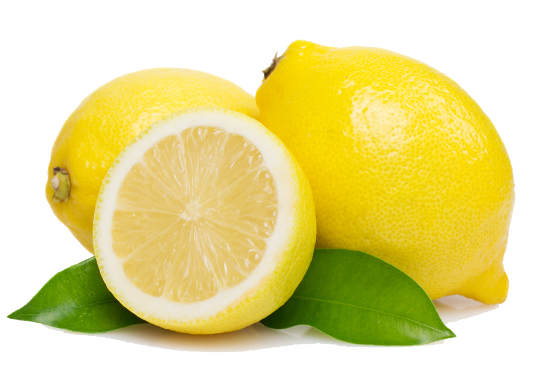 ½ teaspoon baking soda1 teaspoon sugarFor experiment #2 you will need:½ cup of your favorite juice10 large ice cubes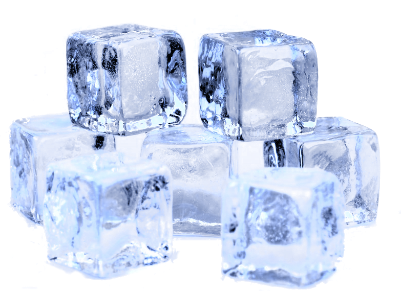 1 cup salt1 cup water1 small plastic re-sealable bag1 large plastic re-sealable bagCan you guess what we are making? Tune in to find out!